INICIATIVA DE LEY DE INGRESOS DEL MUNICIPIO DE CENOTILLO, YUCATÁN, PARA EL EJERCICIO FISCAL 2022:TÍTULO PRIMERO DISPOSICIONES GENERALES CAPÍTULO I De la Naturaleza y el Objeto de la Ley Artículo 1.- La presente Ley es de orden público y de interés social, y tiene por objeto establecer los ingresos que percibirá la Hacienda Pública del Ayuntamiento de Cenotillo, Yucatán, a través de su Tesorería Municipal, durante el ejercicio fiscal del año 2022.  Artículo 2.- Las personas domiciliadas dentro del Municipio de Cenotillo, Yucatán que tuvieren bienes en su territorio o celebren actos que surtan efectos en el mismo, están obligados a contribuir para los gastos públicos de la manera que disponga la presente Ley, así como la Ley de Hacienda del Municipio de Cenotillo Yucatán, el Código Fiscal del Estado de Yucatán y los demás ordenamientos fiscales de carácter local y federal.  Artículo 3.- Los ingresos que se recauden por los conceptos señalados en la presente Ley, se destinarán a sufragar los gastos públicos establecidos y autorizados en el Presupuesto de Egresos del Municipio de Cenotillo, Yucatán, así como en lo dispuesto en los convenios de coordinación fiscal y en las leyes en que se fundamenten. CAPÍTULO II De los Conceptos de Ingresos y su Pronóstico  Artículo 4.- Los conceptos por los que la Hacienda Pública del Municipio de Cenotillo, Yucatán, percibirá ingresos, serán los siguientes: I.- Impuestos; II.- Derechos; III.- Contribuciones de Mejoras; IV.- Aprovechamientos;V.- Productos; VI.- Participaciones Federales y Estatales; VII.- Aportaciones; y VIII.- Ingresos Extraordinarios. Artículo 5.- Los impuestos que el municipio percibirá se clasificarán como sigue: Artículo 6.- Los derechos que el municipio percibirá se causarán por los siguientes conceptos: Artículo 7.- Las contribuciones de mejoras que la Hacienda Pública Municipal tiene derecho de percibir, serán las siguientes: Artículo 8.- Los ingresos que la Hacienda Pública Municipal percibirá por concepto de productos, serán las siguientes: Artículo 9.- Los ingresos que la Hacienda Pública Municipal percibirá por concepto de aprovechamientos, se clasificarán de la siguiente manera: Artículo 10.- Los ingresos por Participaciones que percibirá la Hacienda Pública Municipal se integrarán por los siguientes conceptos: Artículo 11.- Las aportaciones que recaudará la Hacienda Pública Municipal se integrarán con los siguientes conceptos:  Artículo 12.- Los ingresos extraordinarios que podrá percibir la Hacienda Pública Municipal serán los siguientes: TÍTULO SEGUNDO IMPUESTOS CAPÍTULO I Impuesto Predial Artículo 13.- El impuesto predial se causará de acuerdo con la siguiente tarifa en la tabla de valores anexa e este articulo: A) Para el cálculo del impuesto predial se propone realizar los siguientes pasos:1.- Se determina el valor por M2 unitario del terreno correspondiente a su ubicación según su sección y manzana.2.- Se clasifica el tipo de construcción de acuerdo a los materiales de las construcciones techadas en concreto, vigas de hierro y rollizos, zinc, asbesto o teja, cartón o paja y se vincula a la zona centro, media o periferia de la localidad.3.- Al sumarse ambos puntos anteriores se obtiene el valor catastral del inmueble o terreno.4.- Para la tarifa del impuesto predial (C) se propone que el factor sea el 0.00025 del valor catastral actualizado. C= (Tabla A+Tabla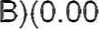 5.- En caso de predios cuyo valor catastral sea igual o menor a $200,000.00, el contribuyente pagará como cuota fija para el impuesto predial la cantidad de $50.006.- Se propone agregar a la Ley de Hacienda Municipal respectiva para el ejercicio fiscal 2022 el siguiente artículo transitorio; ello para que no tenga un impacto considerable en las personas de condiciones menos favorables.En el ejercicio fiscal 2022 el importe anual a pagar por los contribuyentes del impuesto predial base valor catastral, para el caso de los predios cuyo valor catastral sea menor o igual a $200,000.00 el impuesto predial base valor catastral no podrá exceder de un 6% del que les haya correspondido durante el ejercicio inmediato anterior, para el caso de los predios cuyo valor catastral sea igual o superior a $200,000.01 el impuesto predial base valor catastral no podrá exceder de un 10% del que les haya correspondido durante el ejercicio inmediato anterior. Este comparativo se efectuará solamente sobre el impuesto principal, sin tomar en consideración, bonificaciones, exenciones, reducciones, estímulos o accesorios legales. Se exceptúan de lo dispuesto en los dos párrafos que anteceden.La tabla de valores catastrales propuesta para el año 2022 para su municipio es la siguiente:NOTA: Se sugiere para una mejor identificación de las zonas (A, B y C) vincular los valores propuestos a sectores y manzanas de la cartografía actualizada de su municipio.Nota: B= todas las construcciones existentes (tipo y calidad). En caso de no estar clasificadas las construcciones se propone usar un valor genérico del tipo de construcción mediano y una calidad buena correspondiente a:Propuesta de tabla de valores 2022 para municipios descentralizadosC) Se propone también añadir en el capítulo relativo al impuesto sobre adquisición de Inmuebles de la Ley de Hacienda respectiva, el presente párrafo para efectos de que las operaciones por las cuales se cause dicho impuesto, paguen correctamente los impuestos en virtud de las revisiones que se harían a los avalúos realizados:Para efectos de la declaración y entero del impuesto sobre adquisición de inmuebles previsto en este capítulo, previo al pago de dicho impuesto, el avaluó deberá ser validado por unidad de revisión de avalúos de la tesorería municipal.En tanto el municipio no cuente con su unidad de revisión de avalúos, dichos avalúos serán revisados y validados por la unidad respectiva de la dirección del Catastro del Instituto de Seguridad Jurídica Patrimonial de Yucatán previo convenio que celebre dicho instituto con el municipio.Los pagos de este impuesto que correspondan a ejercicios anteriores predial o rustico, tendrán un recargo de acuerdo a lo siguiente: Para contribuciones del ejercicio 2016 se le aplicará una tasa del 25% Para contribuciones del ejercicio 2017 se le aplicará una tasa del 20% Para contribuciones del ejercicio 2018 se le aplicará una tasa del 16% Para contribuciones del ejercicio 2019 se le aplicará una tasa del 13% Para contribuciones del ejercicio 2020 se le aplicará una tasa del 10% Artículo 14.- Para efectos de lo dispuesto en la Ley de Hacienda del Municipio de Cenotillo Yucatán, cuando se pague el impuesto durante el mes de enero del año 2022, el contribuyente gozará de un descuento del 15% anual, cuando se pague el impuesto durante el mes de febrero de citado año, el contribuyente gozará de un descuento del 10% anual, cuando se pague el impuesto durante el mes de marzo del año citado, el contribuyente gozará de un descuento del 5% anual. Los propietarios de predios urbanos que presenten la credencial expedida por el Instituto Nacional de las Personas Adultas Mayores, se le harán el descuento de 50%, en caso de que cuente con dos o más predios el descuento únicamente se le aplicara a un solo predio de su propiedad. CAPÍTULO ll Impuesto Sobre Adquisición de Inmuebles Artículo 15.- El impuesto a que se refiere este capítulo, se calculará aplicando la tasa del 2 % a la base gravable señalada en la Ley de Hacienda del Municipio de Cenotillo, Yucatán. CAPÍTULO lll Impuesto sobre Espectáculos y Diversiones Públicas Artículo 16.- La cuota del impuesto a espectáculos y diversiones públicas se calculará sobre el monto total de los ingresos percibidos. El impuesto se determinará aplicando a la base antes referida, la tasa que para cada evento se establece a continuación: Cuando se trate de funciones de teatro, ballet, ópera y otros eventos culturales no se causará impuesto alguno.                                                   TÍTULO TERCERO      DERECHOSCAPÍTULO lDerechos por Licencias y PermisosArtículo 17.- Por el otorgamiento de las licencias o permisos a que hace referencia la Ley de Hacienda del Municipio de Cenotillo Estado de Yucatán, se causarán y pagarán derechos de conformidad con las tarifas establecidas en los siguientes artículos. Artículo 18.- En el otorgamiento de las licencias para el funcionamiento de giros relacionados con la venta de bebidas alcohólicas se cobrará una cuota de acuerdo a la siguiente tarifa: Artículo 19.- Por los permisos eventuales para el funcionamiento de giros relacionados con la venta de bebidas alcohólicas se les aplicará la cuota de $ 935.00 diarios. Artículo 20.- Para el otorgamiento de licencias de funcionamiento de giros relacionados con la prestación de servicios que incluyan el expendio de bebidas alcohólicas se aplicará la tarifa que se relaciona a continuación: I.- Cantinas o bares 	                                                                                     $ 120,000.00 II.-Restaurante-bar 	                                                                                     $ 120,000.00III.- Supermercados y mini súper con departamentos de licores o cervezas	$ 120,000.00 Artículo 21.- Por el otorgamiento de la revalidación anual de licencias para el funcionamiento de los establecimientos que se relacionan en los artículos 18 y 20 de esta Ley, se pagará un derecho conforme a la siguiente tarifa: Artículo 22.- Para el otorgamiento de licencias de funcionamiento de giros relacionados con la prestación de servicios que incluyan la venta de productos de comercialización, material de la construcción, uso y venta de energías renovables y los que se refiere a giros para actividades de eventos sociales se aplicará la tarifa que se relaciona a continuación: Artículo 23.- Por el otorgamiento de la revalidación anual de licencias para el funcionamiento prestación de servicios que incluyan la venta de productos de comercialización, material de la construcción, uso y venta de energías renovables y los que se refiere a giros para actividades de eventos sociales se aplicará la tarifa que se relaciona a continuación: Artículo 24.- Por el otorgamiento de los permisos para la construcción a que hace referencia la Ley de Hacienda del Municipio de Cenotillo, Yucatán, se causarán y pagarán derechos de acuerdo con las siguientes tarifas: Artículo 25.- Por el otorgamiento de los permisos para luz y sonido, bailes populares, verbenas y otros similares se causarán y pagarán derechos de $ 315.00 por día. Artículo 26.- Por el permiso para el cierre de calles por fiestas o cualquier evento o espectáculo en la vía pública, se pagará la cantidad de $ 80.00 por día. Artículo 27.- Por el otorgamiento de los permisos de puestos durante la fiesta anual será por la cantidad de $315.00 por metro lineal. CAPÍTULO II Derechos por Servicios de Catastro Artículo 28.- Por servicios de catastro que preste el Ayuntamiento se pagará, una cuota de acuerdo a la siguiente tarifa: Artículo 29.- Para la asignación del avalúo catastral se cubrirá lo siguiente: Para los predios rústicos el avalúo catastral por hectárea de terreno a $ 115.00; En caso de que algún predio rústico tuviera construcción se aplicará lo establecido para la asignación del avalúo catastral en cuanto a la superficie construida de predios urbanos. Articulo 30.- Quedan exentos del pago de los derechos que establece esta sección las instituciones públicas. CAPÍTULO III Derechos por Servicios de VigilanciaArtículo 31.- Por servicios de vigilancia que preste el Ayuntamiento se pagará por cada elemento asignado, una cuota de acuerdo a la siguiente tarifa: CAPÍTULO IV Derechos por Servicios de Limpia Artículo 32.- Por los derechos correspondientes al servicio de limpia, se causará y pagará la cuota de: Artículo 33.- por el uso del basurero municipal, se causará y cobrará lo siguiente: CAPÍTULO V Derechos por Servicios de Agua Potable Artículo 34.- Por los servicios de agua potable que preste el Municipio se pagarán mensualmente las siguientes cuotas: Artículo 35.- Por realizar la conexión a la red municipal de agua potable se pagarán por cada toma $840.00 (poliducto de alta resistencia). Por las reparaciones realizadas a los usuarios dentro de su predio se les cobrará el costo de los materiales. Artículo 36.- Por el servicio de reconexión se pagará $420.00 Artículo 37.- En aquellos casos en que el usuario opte por pagar el consumo de doce meses en forma anticipada se le hará un descuento de $31.00 siempre que el pago se realice antes del último día de febrero de 2022. CAPÍTULO VI Derechos por Servicios Rastro Artículo 38.- Los derechos por los servicios de rastro para la autorización de la matanza de ganado, se pagarán de acuerdo a la siguiente tarifa: CAPÍTULO VIIDerechos por Certificados y ConstanciasArtículo 39.- Por los certificados y constancias que expida la autoridad municipal, se pagarán las cuotas siguientes: CAPÍTULO VlII Derechos por Servicios de Mercados y Centrales de Abastos Artículo 40.- Los derechos por servicios de mercados se causarán y pagarán de conformidad con las siguientes tarifas: CAPÍTULO IX Derechos por Servicios de Cementerios Artículo 41.- Los derechos a que se refiere este capítulo, se causarán y pagarán conforme a las siguientes cuotas: CAPÍTULO XDerechos por Servicios de la Unidad de TransparenciaArtículo 42.- Los derechos a que se refiere este capítulo se pagarán de conformidad con las siguientes cuotas: CAPÍTULO XIDerechos por Servicio de Alumbrado PúblicoArtículo 43.- El derecho por el servicio de alumbrado público será el que resulte de aplicar la tarifa que se describe la Ley de Hacienda del Municipio de Cenotillo, Yucatán. CAPÍTULO XII Derechos por Servicios de Supervisión Sanitaria de Matanza Artículo 44.- Los derechos por la autorización de la matanza de ganado, se pagarán de acuerdo a la siguiente tarifa: TÍTULO CUARTO CONTRIBUCIONES DE MEJORAS  CAPÍTULO ÚNICO Contribuciones Especiales por Mejoras Artículo 45.- Son contribuciones especiales por mejoras las cantidades que la Hacienda Pública Municipal tiene derecho de percibir como aportación a los gastos que ocasione la realización de obras de mejoramiento o la prestación de un servicio de interés general, emprendidos para el beneficio común. La cuota a pagar se determinará de conformidad con lo establecido al efecto por la Ley de Hacienda del Municipio de Cenotillo, Yucatán. TÍTULO QUINTO PRODUCTOS CAPÍTULO I Productos Derivados de Bienes Inmuebles Artículo 46.- El Municipio percibirá productos derivados de sus bienes inmuebles por los siguientes conceptos: I.- Arrendamiento o enajenación de bienes inmuebles; II.- Por arrendamiento temporal o concesión por el tiempo útil de locales ubicados en bienes de dominio público, tales como mercados, plazas, jardines, unidades deportivas y otros bienes destinados a un servicio público, y III.- Por concesión del uso del piso en la vía pública o en bienes destinados a un servicio público como unidades deportivas, plazas y otros bienes de dominio público. Por el uso del piso en la vía pública de manera fija o semifija se pagará por metro cuadrado o fracción que exceda de la mitad $ 267.00 mensuales. A las personas que vendan alimentos en vía pública de manera fija o semifija se cobrará la cantidad de $ 267.00 mensuales. CAPÍTULO II Productos Derivados de Bienes Muebles  Artículo 47.- El Municipio podrá percibir productos por concepto de la enajenación de sus bienes muebles, siempre y cuando éstos resulten innecesarios para la administración municipal, o bien que resulte incosteable su mantenimiento y conservación, debiendo sujetarse las enajenaciones a las reglas establecidas en la Ley de Hacienda Municipio de Cenotillo, Yucatán. CAPÍTULO III Productos Financieros  Artículo 48.- El Municipio percibirá productos derivados de las inversiones financieras que realice transitoriamente con motivo de la percepción de ingresos extraordinarios o períodos de alta recaudación. Dichos depósitos deberán hacerse eligiendo la alternativa de mayor rendimiento financiero siempre y cuando, no se límite la disponibilidad inmediata de los recursos conforme las fechas en que éstos serán requeridos por la administración.  CAPÍTULO IV Otros Productos  Artículo 49.- El Municipio percibirá productos derivados de sus funciones de derecho privado, por el ejercicio de sus derechos sobre bienes ajenos y cualquier otro tipo de productos no comprendidos en los tres capítulos anteriores.  TÍTULO SEXTO APROVECHAMIENTOS  CAPÍTULO I Aprovechamientos Derivados por Sanciones Municipales Artículo 50.- Son aprovechamientos los ingresos que percibe el Estado por funciones de derecho público distintos de las contribuciones. Los ingresos derivados de financiamiento y de los que obtengan los organismos descentralizados y las empresas de participación estatal. El Municipio percibirá aprovechamientos derivados de:  I.- Infracciones por faltas administrativas: Por violación a las disposiciones contenidas en los reglamentos municipales, se cobrarán las multas establecidas en cada uno de dichos ordenamientos.  II.- Infracciones por faltas de carácter fiscal: Por pagarse en forma extemporánea y a requerimiento de la autoridad municipal cualquiera de las contribuciones a que se refiera a esta Ley. Multa de 5 a 15 veces la Unidad de Medida y Actualización (UMA) vigente.  Por no presentar o proporcionar el contribuyente los datos e informes que exigen las leyes fiscales o proporcionarlos extemporáneamente, hacerlo con información alterada. Multa de 5 a 15 veces la Unidad de Medida y Actualización (UMA) vigente.  Por no comparecer el contribuyente ante la autoridad municipal para presentar, comprobar o aclarar cualquier asunto, para el que dicha autoridad esté facultada por las leyes fiscales vigentes.  Multa de 5 a 15 veces la Unidad de Medida y Actualización (UMA) vigente. III.- Sanciones por falta de pago oportuno de créditos fiscales. Por falta de pago oportuno de créditos fiscales a que tiene derecho el Municipio por parte de los contribuyentes municipales, en apego a lo dispuesto en la Ley de Hacienda del Municipio de Cenotillo Yucatán, se causarán recargos en la forma establecida en el Código Fiscal del Estado. CAPÍTULO II Aprovechamientos Derivados de Recursos Transferidos al Municipio  Artículo 51.- Corresponderán a este capítulo de ingresos, los que perciba el municipio por cuenta de: I.- Cesiones; II.- Herencias; III.- Legados; IV.- Donaciones; V.- Adjudicaciones judiciales; VI.- Adjudicaciones administrativas; VII.- Subsidios de otro nivel de gobierno; VIII.- Subsidios de organismos públicos y privados, y IX.- Multas impuestas por autoridades administrativas federales no fiscales.CAPÍTULO IIIAprovechamientos DiversosArtículo 52.- El Municipio percibirá aprovechamientos derivados de otros conceptos no previstos en los capítulos anteriores, cuyo rendimiento, ya sea en efectivo o en especie, deberá ser ingresado al erario municipal, expidiendo de inmediato el recibo oficial respectivo. TÍTULO SÉPTIMO PARTICIPACIONES Y APORTACIONES CAPÍTULO ÚNICO Participaciones Federales, Estatales y Aportaciones Artículo 53.- Son participaciones y aportaciones, los ingresos provenientes de contribuciones y aprovechamientos federales, estatales y municipales que tienen derecho a percibir el Estado y sus Municipios, en virtud de su adhesión al Sistema Nacional de Coordinación Fiscal o de las leyes fiscales relativas y conforme a las normas que establezcan y regulen su distribución.La Hacienda Pública Municipal percibirá las participaciones estatales y federales determinadas en los convenios relativos y en la Ley de Coordinación Fiscal del Estado de Yucatán.  TÍTULO OCTAVO INGRESOS EXTRAORDINARIOS  CAPÍTULO ÚNICO De los Empréstitos, Subsidios y los Provenientes del Estado o la Federación  Artículo 54.- Son ingresos extraordinarios los empréstitos, los subsidios o aquellos que el Municipio reciba de la Federación o del Estado, por conceptos diferentes a participaciones o aportaciones y los decretados excepcionalmente. T r a n s i t o r i o: Artículo Único. - Para poder percibir aprovechamientos vía infracciones por faltas administrativas, el Ayuntamiento deberá contar con los reglamentos municipales respectivos, los que establecerán los montos de las sanciones correspondientes. Impuestos  $$   693,768.21Impuestos sobre los ingresos  $$      1,938.84> Impuesto sobre Espectáculos y Diversiones Públicas  $$      1,938.84  >   Impuestos sobre el patrimonio  $$   475,401.00> Impuesto Predial  $$   475,401.00Impuestos sobre la producción, el consumo y las transacciones  $$   121,617.60> Impuesto sobre Adquisición de Inmuebles  $$   121,617.60  > Usufructo o nuda propiedad$$     94,810,77  > Usufructo o nuda propiedad$$     94,810,77Accesorios $              0.00> Actualizaciones y Recargos de Impuestos $              0.00> Multas de Impuestos $              0.00> Gastos de Ejecución de Impuestos $              0.00Otros Impuestos  $              0.00Impuestos no comprendidos en las fracciones de la Ley de Ingresos causadas en ejercicios fiscales anteriores pendientes de liquidación o pago $              0.00Derechos $  1,341.775.69Derechos por el uso, goce, aprovechamiento o explotación de bienes de dominio público $   146,911.43> Por el uso de locales o pisos de mercados, espacios en la vía o parques públicos $    9,167.76> Por el uso y aprovechamiento de los bienes de dominio público del patrimonio municipal $ 137,743.67Derechos por prestación de servicios $  806,712.00> Servicios de Agua potable, drenaje y alcantarillado $ 563,741.25> Servicio de Alumbrado público $               0.00> Servicio de Limpia, Recolección, Traslado y disposición final de residuos $               0.00> Servicio de Mercados y centrales de abasto $    13,456.18> Servicio de Panteones $  152,708.59> Servicio de Rastro $    26,590.35> Servicio de Seguridad pública (Policía Preventiva y Tránsito Municipal)  $            0.00> Servicio de Catastro $    50,215.63Otros Derechos $    370,868.52> Licencias de funcionamiento y Permisos $    348,898.00> Servicios que presta la Dirección de Obras Públicas y Desarrollo Urbano $                                 3,852.00> Expedición de certificados, constancias, copias, fotografías y formas oficiales $        18,118.52> Servicios que presta la Unidad de Acceso a la Información Pública $            0.00> Servicio de Supervisión Sanitaria de Matanza de Ganado $            0.00Accesorios $      17,283.74> Actualizaciones y Recargos de Derechos $            0.00> Multas de Derechos $      17,283.74> Gastos de Ejecución de Derechos $            0.00Derechos no comprendidos en las fracciones de la Ley de Ingresos causadas en ejercicios fiscales anteriores pendientes de liquidación o pago $            0.00Contribuciones de mejoras $            0.00-Contribución de mejoras por obras públicas $            0.00-> Contribuciones de mejoras por obras públicas $            0.00--> Contribuciones de mejoras por servicios públicos $            0.00--Contribuciones de Mejoras no comprendidas en las fracciones de la Ley de Ingresos causadas en ejercicios fiscales anteriores pendientes de liquidación o pago  $          0.00-Productos $         564.28Productos de tipo corriente $             0.00>Derivados de Productos Financieros $         564.28Productos de capital $            0.00> Arrendamiento, enajenación, uso y explotación de bienes muebles del dominio privado del Municipio $            0.00> Arrendamiento, enajenación, uso y explotación de bienes Inmuebles del dominio privado del Municipio. $            0.00-Productos no comprendidos en las fracciones de la Ley de Ingresos causadas en ejercicios fiscales anteriores pendientes de liquidación o pago  $            0.00> Otros Productos $            0.00Aprovechamientos $     7,404.40Aprovechamientos de tipo corriente $            0.00> Infracciones por faltas administrativas $    1,412.40> Sanciones por faltas al reglamento de tránsito $   5,350.00> Cesiones $            0.00> Herencias $            0.00> Legados $            0.00> Donaciones $            0.00> Adjudicaciones Judiciales $            0.00> Adjudicaciones administrativas $            0.00> Subsidios de otro nivel de gobierno $                  -> Subsidios de organismos públicos y privados $            0.00> Multas impuestas por autoridades federales, no fiscales $         642.00 > Convenidos con la Federación y el Estado (Zofemat, Capufe, entre otros) $            0.00> Aprovechamientos diversos de tipo corriente $                  -Aprovechamientos de capital $            0.00Aprovechamientos no comprendidos en las fracciones de la Ley de Ingresos causadas en ejercicios fiscales anteriores pendientes de liquidación o pago $            0.00Participaciones $   15,183,096.12> Participaciones Federales y Estatales $   15,183,096.12Aportaciones $    10,633,675.52>Fondo de Aportaciones para la Infraestructura Social Municipal $      8,311,539.00>Fondo de Aportaciones para el Fortalecimiento Municipal $      2,322,136.52Ingresos por ventas de bienes y servicios $ $                 0.00Ingresos por ventas de bienes y servicios de organismos descentralizados $ $                 0.00Ingresos de operación de entidades paraestatales empresariales $ $                 0.00Ingresos por ventas de bienes y servicios producidos en establecimientos del Gobierno Central  $ $                 0.00Transferencias, Asignaciones, Subsidios y Otras Ayudas $ $                 0.00Transferencias Internas y Asignaciones del Sector Público $ $                 0.00> Las recibidas por conceptos diversos a participaciones, aportaciones o aprovechamientos $ $ 	         0.00Transferencias del Sector Público $ $                 0.00Subsidios y Subvenciones $ $                       -Ayudas sociales $ $                 0.00Transferencias de Fideicomisos, mandatos y análogos $ $                 0.00Convenios $           0.00          0.00> Con la Federación o el Estado: Hábitat, Tu Casa, 3x1 migrantes, Rescate de Espacios Públicos, entre otros $                 0.00                0.00TOTAL DE INGRESOS QUE EL MUNICIPIO DE CENOTILLO, YUCATÁN PERCIBIRÁ DURANTE EL EJERCICIO FISCAL 2022, ASCENDERÁ A   $   27,860,284.22  27,860,284.22VALORES UNITARIOS DE TERRENO (TABLA A)VALORES UNITARIOS DE TERRENO (TABLA A)VALORES UNITARIOS DE TERRENO (TABLA A)VALORES UNITARIOS DE TERRENO (TABLA A)VALORES UNITARIOS DE TERRENO (TABLA A)VALORES UNITARIOS DE TERRENO (TABLA A)ZONA AZONA BZONA CRÚSTICOS > 5,000.OO tv12RÚSTICOS > 5,000.OO tv12RÚSTICOS > 5,000.OO tv12TERRENO VALOR UNITARIO XM2 CENTRO (PLAZAPRINCIPAL, PRIMER CUADRO Y ZONA COMERCIAL)TERRENOVALORUNITARIO X fv12ZONA URBANAFUERA DE ZONATERRENO VALORUNITARIO X M2ZONA DETRANSICIÓNZONA BRÚSTICOS(ACCESO PORCARRETERA ASFALTADA)RÚSTICOS(ACCESO PORCAMINOBLANCO) $/HARÚSTICOS(ACCESOPORBRECHA)		$350.00$250.00$150.00$10,000.00$7,500.00$5,000.00VALORES UNITARIOS DE CONSTRUCCIÓN (TABLA B)VALORES UNITARIOS DE CONSTRUCCIÓN (TABLA B)VALORES UNITARIOS DE CONSTRUCCIÓN (TABLA B)VALORES UNITARIOS DE CONSTRUCCIÓN (TABLA B)VALORES UNITARIOS DE CONSTRUCCIÓN (TABLA B)TIPO DE CONSTRUCCIÓNTIPO DE CONSTRUCCIÓNCALIDAD ($/m2)CALIDAD ($/m2)CALIDAD ($/m2)TIPO DE CONSTRUCCIÓNTIPO DE CONSTRUCCIÓNNUEVOBUENOREGULARMALOCONSTRUCCIONESPOPULAR:$2,288.00$2,044.00$1,328.00$624.00CONSTRUCCIONESECONÓMICO:$3,504.00$3,208.00$2,120.00$976.00CONSTRUCCIONESMEDIANO:$4,668.00$4,084.00$2,648.00$1,240.00CONSTRUCCIONESCALIDAD:$5,832.00$4,548.00$3,360.00$1,592.00CONSTRUCCIONESDE LUJO:$7,292.00$6,464.00$4,328.00$1,992.00INDUSTRIALECONÓMICO:$1,364.00$1,216.00$800.oo$360.00INDUSTRIALMEDIANO:$2,140.00$1,944.00$1,240.00$576.00INDUSTRIALCALIDAD:$2,916.00$2,576.00$1,760.00$800.00CONSTRUCCIÒNPOPULAR:Muros de madera; techos de teja, paja, lámina o similar; pisos de tierra; puertas y ventanas de madera o herrería.CONSTRUCCIÒNECONÓMICO:Muros de mampostería o block; techos de teja, paja, lámina o similar; muebles de baños completos; pisos de pasta; puertas y ventanas de madera o herrería.CONSTRUCCIÒNMEDIANO:Muros de mampostería o block; techos de concreto armado con o sin vigas de madera o hierro; muebles de baños completos de mediana calidad; lambrines de pasta, azulejo o cerámico; pisos de cerámica; puertas y ventanas de madera o herrería.CONSTRUCCIÒNCALIDAD:Muros mampostería o block; techos de concreto armado con o sin vigas de madera o hierro; muebles de baños completos de mediana calidad; drenaje entubado; aplanados con estuco; lambrines de pasta, azulejo o cerámico; pisos de cerámica; puertas y ventanas de madera, herrería o aluminio.CONSTRUCCIÒNDE LUJO:Muros de mampostería o block; techos de concreto armado con o sin vigas de madera o hierro; muebles de baños completos de mediana calidad; drenaje entubado; aplanados con estuco o molduras; lambrines de pasta, azulejo, cerámico mármol o cantera; pisos de cerámica, mármol o cantera; puertas y ventanas de madera, herrería o aluminio.INDUSTRIALECONÓMICO:Claros chicos; muros de block de cemento; techos de lámina de cartón o galvanizada; muebles de baño económicos; con o sin aplanados de mezcla de cal-arena; piso de tierra o cemento; puertas y ventanas de madera, aluminio y herrería.INDUSTRIALMEDIANO:Claros medianos; Columnas de fierro o concreto; muros de block de cemento; techos de lámina de asbesto o metálica; muebles de baño de mediana calidad; con o sin aplanados de mezcla de cal-arena; piso de cemento o mosaico; lambrines en los baños de azulejo o mosaico; puertas y ventanas de madera, aluminio y herrería.INDUSTRIALCALIDAD:Cimiento de concreto armado; claros medianos; Columnas de fierro o concreto; muros de block de cemento; techos de concreto prefabricado; muebles de baño de lujo; con aplanados de mezcla de cal-cemento-arena; piso de cemento especial o granito; lambrines en los baños con recubrimientos industriales; puertas y ventanas de madera, aluminio y herrería.l.- Funciones de circo 8% ll. - Otros permitidos por la Ley de la Materia 8% I.- Vinaterías o licorerías $ 120,000.00II.- Expendios de cerveza $ 120,000.00II.- Vinaterías o licorerías $        1,000.00III.- Expendios de cerveza $        1,000.00IV.- Supermercados y minisúper con departamento de licores $        1,500.00V.- Cantinas o bares $        1,000.00VI.- Restaurante-bar $        1,000.00I.- Ferreterías y tiendas de materiales$15, 000.00II.- Tendejones$1,500.00III.- Cajas de ahorro$40,000.00IV.- Tienda de abarrotes y enseres$8,000.00V.- Supermercados$40,000.00VI.- Plantas eólicas$150,000.00VII.- Plantas solares$150,000.00VIII.- Plantas fotovoltaicas$150,000.00IX.- Salones de fiestas y de reunión social$15,000.00X.- Farmacias$5,000.00XI.- Gaseras$30,000.00XII.- Casas financieras$30,000.00XIII.- Gasolineras$150,000.00I.- Ferreterías y tienda de materiales$2,500.00II.- Tendejones$500.00III.- Cajas de ahorro$3,000.00IV.- Supermercados$3,000.00V.- Plantas eólicas$20,000.00VI.- Plantas solares$20,000.00VII.- Plantas fotovoltaicas$20,000.00VIII.- Salones de fiestas y de reunión social$2,500.00IX.- Farmacias$1,500.00X.- Casas financieras$3,000.00XI.- Gasolineras$20,000.00XII.- Tiendas de abarrotes$1,500.00XIII.- Gaseras$5,000.00I.- Por cada permiso de construcción para superficie de hasta 45 metros cuadrados  0.06 Veces la Unidad de  Medida y Actualización vigente M² II.- Por cada permiso de construcción para superficie mayor de 45 metros cuadrados y hasta 120 metros cuadrados 0.08 Veces la Unidad de  Medida y Actualización vigente M² III.- Por cada permiso de construcción para superficie mayor de 120 metros cuadrados 0.10 Veces la Unidad de  Medida y Actualización vigente M² IV.- Por cada permiso de remodelación 0.06 Veces la Unidad de  Medida y Actualización vigente M² V.- Por cada permiso de demolición y/o desmantelamiento de edificaciones diversas a bardas u otras obras lineales 0.06 Veces la Unidad de  Medida y Actualización vigente M² VI.- Por cada permiso para la ruptura de banquetas, empedrados o pavimentos 1 	unidad 	de 	Medida 	y  Actualización M² VII.- Por cada permiso de excavación para la construcción de albercas o fosas sépticas 0.10 Veces la Unidad de  Medida y Actualización vigente M³ VIII.- Por cada permiso de excavación para la construcción de pozos 0.08 Veces la Unidad de  Medida y Actualización vigente ML de profundidad IX.- Por cada permiso para la construcción o demolición de bardas u obras lineales 0.05 Veces la Unidad de  Medida y Actualización vigente ML I.- Por la emisión de copias fotostáticas simples: a) Por cada copia simple tamaño carta de cédulas, planos, parcelas, formas de manifestación de traslación de dominio o cualquier otra manifestación: $             26.00b) Por cada copia simple tamaño oficio $             37.00II.- Por la expedición de copias fotostáticas certificadas de: a) Cédulas, planos, parcelas manifestaciones (tamaño carta) cada una $             26.00b) Planos tamaño oficio, cada una $             37.00c) Planos tamaño hasta cuatro veces tamaño oficio, cada una $           157.00d) Planos mayores de cuatro veces tamaño oficio, cada una $           262.00III.- Por la expedición de oficios de: a) División (por cada parte): $             37.00b) Unión, rectificación de medidas, urbanización y cambio de nomenclatura (por predio) $             57.00c) Cédulas catastrales:(cada una): $             63.00d) Constancias de no propiedad, única propiedad, valor catastral, número oficial de predio, y certificado de inscripción $             63.00e) Historial de predios $             63.00IV.- Por revalidación de oficios de división y unión (por cada parte). $             37.00V.- Por revalidación de oficios de rectificación de medidas, urbanización y cambio de nomenclatura (por predio) $             57.00VI.- Por diligencias de verificación de medidas físicas y colindancias de predios $           172.00VII.- Por trabajos topográficos hechos por peritos del Catastro del Estado. Se aplicarán los precios conforme a lo que establece el convenio respectivo VIII.- Por la expedición de certificados de: a) Certificado de no adeudo $             23.00b) Certificado o constancia de valor catastral $             23.00IX.- Servicios varios: a) Constancia de fundo legal $           472.00b) Actualización de constancia de fundo legal $           262.00c) Actualización de título de propiedad del cementerio municipal $           262.00d) Revalidación por extravío del título de propiedad del cementerio municipal $           472.00I.- Para los predios urbanos por metro cuadrado (Superficie de terreno) $  115.00II.- Superficie construida: a) Techo de concreto $  115.00b) Techo de zinc o asbesto $    57.00c) Techo de cartón $    34.00d) Techo de huano $    46.00I.- Día por agente $  236.00II.- Hora por agente $    48.00I.- Por predio habitacional $   7.00 por recolecciónII.- Por predio comercial $ 30.00 por recolecciónIII.- Por predio Industrial $ 42.00 por recolecciónI.- Tratándose de desechos sólidos urbanos $  42.00 por viajeII.- Tratándose de desechos proveniente de comercios o provenientes de la tala de árboles o animales muertos $  63.00 por viajeIII.- Tratándose de basura Industrial no peligrosa $118.00 por viajeI.- Por toma doméstica $27.00II.- Por toma comercial $38.00III.- Por toma industrial $70.00I.- Ganado vacuno $ 60.00 por cabezaII.- Ganado porcino $ 36.00 por cabezaI.- Por cada certificado que expida el Ayuntamiento $   37.00II.- Por cada copia certificada que expida el Ayuntamiento tamaño carta $     3.00III.- Por cada constancia que expida el Ayuntamiento $  37.00I.- Locatarios fijos y semifijos $$  173.00II.- Por utilizar las mesetas del mercado $$  288.00III.- Vendedores ambulantes $$   105.00I.- Inhumaciones en fosas y criptas a) Por temporalidad de 2 años $  2,350.00b) Adquirida a perpetuidad $  3,675.00c) Compra de bóveda $  3,675.00II.- Por servicios de exhumación o inhumación después de transcurrido el término de ley a) Adultos $    525.00b) Niños $    262.50III.- Por la concesión de fosa común por temporalidad de 2 años $  2,100.00IV.- Suministro de energía eléctrica en bóvedas, criptas y osarios $   105.00l.- Por copia de simple tamaño carta $    1.00ll.- Por copia certificada tamaño carta $    3.00lll.- Por información en discos compactos $    10.00lV.- Por información en discos en formato DVD $    10.00I.- Ganado vacuno $ 60.00 por cabezaII.- Ganado porcino $ 36.00 por cabeza